DAS WUNDER VON MARSEILLEIm Januar im Kommunalen Kino PforzheimGefühlvolles Drama nach einer wahren Geschichte um ein junges Schachtalent aus Bangladesh, das um sein Bleiberecht in Frankreich kämpft.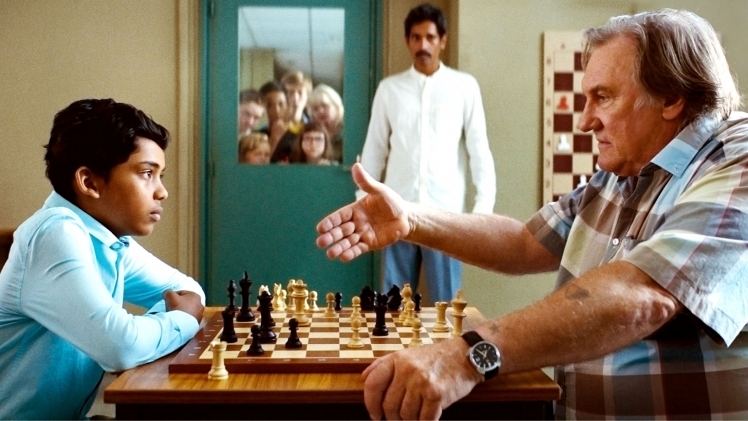 Der achtjährige Fahim (Assad Ahmed) muss Hals über Kopf mit seinem Vater Nura (Mizanur Rahaman) von Bangladesch nach Paris fliehen. Dort beginnt für die beiden ein Spießrutenlauf. Wo sollen sie eine Unterkunft finden und der Vater einen Job herbekommen? Dank seines außerordentlichen Schachtalents findet Fahim in dem Schachtrainer Sylvain (Gérard Depardieu) einen Förderer und wahren Freund. Aber kurz vor den Meisterschaften droht dem Vater die Ausweisung. Fahim bleibt nur eine Wahl: Er muss französischer Champion werden, damit ihre Flucht nicht umsonst war.
Es ist eine wahre Geschichte, derer sich Autor und Regisseur Pierre François Martin-Laval angenommen hat. Er erzählt mit leichter Hand, stellt der Tragödie das Komische gegenüber und bezaubert den Zuschauer mit einem zu Herzen gehenden Film.FAHIM | FR 2019 | Regie: Pierre-François Martin-Laval | Mit: Assad Ahmed, Gérard Depardieu, Isabelle Nanty, u.a. | ab 12 Jahren | 107 MinutenSoweit der Text des Filmverleihs. Der Trainer von Fahim war Xavier Parmentier (1963 – 2016) war ein sehr starker Schachspieler, der bereits mit 17 Jahren begann die Trainerlaufbahn einzuschlagen. Er trainierte zahlreiche Jugendspieler, die französische Meister in ihren Altersklassen wurden. Die Pforzheimer Schachspieler lernten ihn in den 90er Jahren kennen, als Xavier mit den Jugendspielern seines damaligen Vereins – Livry-Gargan – am Turnier von La Bresse in den Vogesen teilnahm. Ab 2014 trainierte er den Schachclub Saint-Maur bis er 2015 schwer erkrankte. Sein Tod war ein großer Verlust für das französische Schach. In den Nachrufen wurden sein Engagement für das Schach und vor allem seine Menschlichkeit („ein Mensch mit einem großen Herzen“) hervorgehoben.
Zwei Schachspieler aus der Pforzheimer Partnerstadt Saint-Maur sind möglicherweise bei der Vorstellung am 11.01. anwesend.Vorstellungen im Kommunalen Kino Pforzheim, Schlossberg 20 Reservierungstelefon 07231-5661977
Mi, 01.01.	20:45
Do, 09.01.	16:45
Sa, 11.01.	16:45	Mit Begrüßung durch den Schachbezirk Pforzheim 
Di, 14.01.	20:30 
Fr, 24.01.	19:00
So, 26.01.	17:00